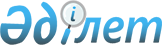 О внесении дополнения в приказ Министра финансов Республики Казахстан от 30 декабря 2008 года № 635 "Об утверждении государственного реестра контрольно-кассовых машин"
					
			Утративший силу
			
			
		
					Приказ Министра финансов Республики Казахстан от 16 апреля 2010 года № 172. Зарегистрирован в Министерстве юстиции Республики Казахстан 28 апреля 2010 года № 6192. Утратил силу приказом Министра финансов Республики Казахстан от 16 февраля 2018 года № 208 (вводится в действие по истечении десяти календарных дней после дня его первого официального опубликования)
      Сноска. Утратил силу приказом Министра финансов РК от 16.02.2018 № 208 (вводится в действие по истечении десяти календарных дней после дня его первого официального опубликования).
      В соответствии со статьей 651 Кодекса Республики Казахстан "О налогах и других обязательных платежах в бюджет" (Налоговый кодекс)ПРИКАЗЫВАЮ:
      1. Внести в приказ Министра финансов Республики Казахстан от 30 декабря 2008 года № 635 "Об утверждении государственного реестра контрольно-кассовых машин" (зарегистрирован в Реестре государственной регистрации нормативных правовых актов за № 5453, опубликованный в газете "Юридическая газета" 20 марта 2009 года № 42 (1639)), следующее дополнение:
      приложение 1, утвержденное указанным приказом, дополнить строкой, порядковый номер 120, следующего содержания:
      "120. Компьютерная система "Система обработки розничных платежей "Astana-Plat" (версия 2.0)".
      2. Налоговому комитету Министерства финансов Республики Казахстан (Ергожин Д.Е.) обеспечить государственную регистрацию настоящего приказа в Министерстве юстиции Республики Казахстан и его последующее опубликование в средствах массовой информации.
      3. Настоящий приказ вводится в действие по истечении десяти календарных дней после его первого официального опубликования.
					© 2012. РГП на ПХВ «Институт законодательства и правовой информации Республики Казахстан» Министерства юстиции Республики Казахстан
				
Министр
Б. Жамишев